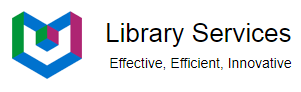 Record of my search strategy: (Example found below, use the blank table to enter your own search strategy):Date Searched Database(s) SearchedSearch stringNumber of results 17/09/2020PsycINFO"Obsessive Compulsive Disorder" OR OCD OR "Compulsive Neurosis" OR "Obsessive Compulsive Neurosis" OR "Obsessive Neurosis"#13,048OBSESSIVE COMPULSIVE DISORDER/#11925#1 OR #2#15095"Cognitive Behavio?r* Therapy" OR CBT#9770COGNITIVE BEHAVIOR THERAPY/#15310#4 OR #5#18192"SRRI Medication" OR "Selective serotonin reuptake inhibitor*" OR SSRI OR Citalopram#8641exp SEROTONIN REUPTAKE INHIBITORS/#11398#7 OR #8#14904#3 AND #6 AND #9#154#10 Limit Female Adolescent#20Date SearchedDatabase(s) SearchedSearch StringNumber of Results